BONSPIEL DU CARNAVAL DE QUÉBECDU 31 JANVIER AU 4 FÉVRIER 2024

FORMULAIRE D’INSCRIPTION	Club de curling: ____________________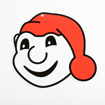 capitaine: ______________________	 téléphone résidence: _________________troisième: ______________________	 téléphone bureau:     _________________deuxième: ______________________	 cellulaire:                  _________________premier:    __________________________Coût de l'inscription: 220,00$ par équipe
Date limite d'inscription: 12 janvier 2024Classe ouverte - 3 parties assuréesLes équipes de l'extérieur de la région de Québec pourront commencer le vendredi 2 février Retournez votre formule d'inscription à Joanne Beaudet:a/s Club de curling Jacques-Cartier1015 boul. René-Lévesque ouestQuébec (QC) G1S 1T7par courriel: joannebeaudet@videotron.caRéservez votre chambre à l’hôtel Classique au 1-800-463-1885 ou en ligne HTTPS://WWW.HOTELCLASSIQUE.COM/FR-CA avant le 31 décembre 2023 avec le code 458490  pour obtenir le tarif spécial.Note: les premières équipes inscrites et payées seront acceptées(chèque payable à Joanne Beaudet ou virement bancaire à joannebeaudet@videotron.ca